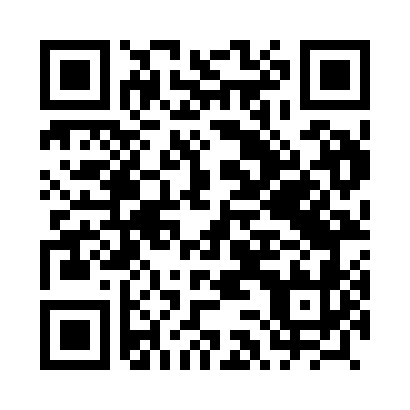 Prayer times for Januszkowice, PolandWed 1 May 2024 - Fri 31 May 2024High Latitude Method: Angle Based RulePrayer Calculation Method: Muslim World LeagueAsar Calculation Method: HanafiPrayer times provided by https://www.salahtimes.comDateDayFajrSunriseDhuhrAsrMaghribIsha1Wed2:475:1012:335:397:5710:092Thu2:445:0812:335:407:5810:123Fri2:415:0612:335:418:0010:154Sat2:375:0512:335:428:0110:185Sun2:345:0312:325:438:0310:216Mon2:305:0112:325:448:0410:247Tue2:275:0012:325:458:0610:278Wed2:244:5812:325:468:0710:309Thu2:204:5612:325:468:0910:3310Fri2:174:5512:325:478:1010:3611Sat2:174:5312:325:488:1210:3912Sun2:164:5212:325:498:1310:4013Mon2:164:5012:325:508:1510:4114Tue2:154:4912:325:518:1610:4115Wed2:144:4712:325:528:1810:4216Thu2:144:4612:325:538:1910:4317Fri2:134:4512:325:538:2110:4318Sat2:134:4312:325:548:2210:4419Sun2:124:4212:325:558:2310:4520Mon2:124:4112:325:568:2510:4521Tue2:114:4012:325:578:2610:4622Wed2:114:3812:335:578:2710:4623Thu2:114:3712:335:588:2910:4724Fri2:104:3612:335:598:3010:4825Sat2:104:3512:336:008:3110:4826Sun2:104:3412:336:008:3210:4927Mon2:094:3312:336:018:3310:4928Tue2:094:3212:336:028:3510:5029Wed2:094:3112:336:028:3610:5030Thu2:084:3012:336:038:3710:5131Fri2:084:3012:346:048:3810:52